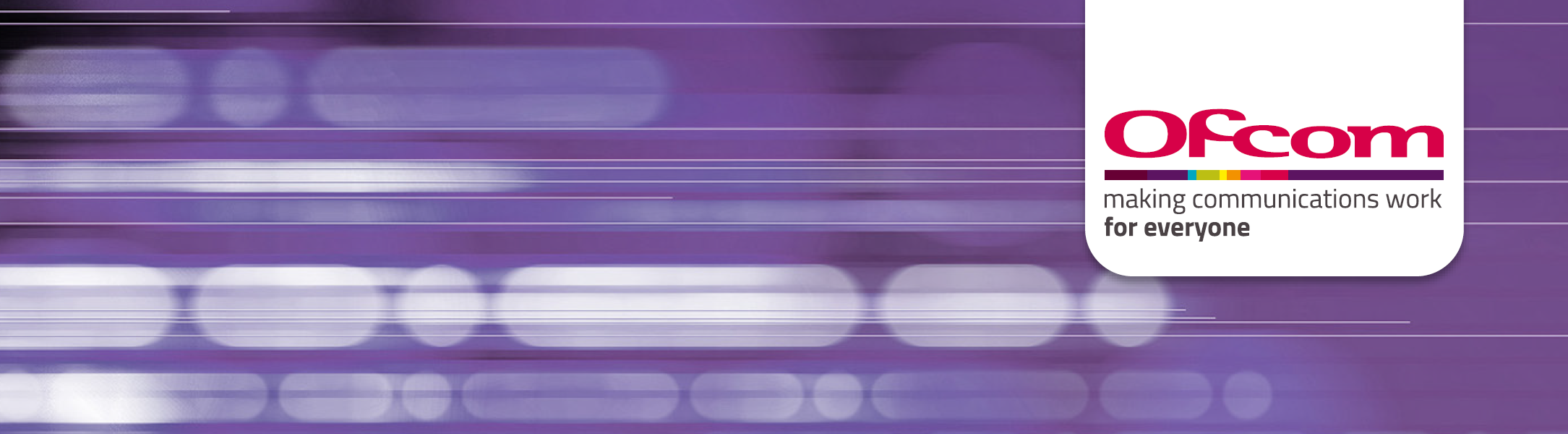 Ground and Wall Probing Radar licence application form – OfW 349Who should use this formYou may use this form to apply only for a Ground or Wall Probing Radar licence.What are Ground Probing and Wall Probing Radars? Ground Probing Radars (“GPR”) use radio waves for the purpose of detecting or obtaining images of buried objects or determining the physical properties beneath the ground. The emissions from a GPR are intentionally directed down into the ground for this purpose, and systems are designed to operate only when in contact with or within close proximity to the ground.  Wall Probing Radars (WPR) radiate directly into a "wall". The "wall" may be a building material structure, the side of a bridge, the wall of a mine or another physical structure that absorbs a significant part of the signal transmitted by the radar.ConditionsUnder the Wireless Telegraphy Act 2006, you must have a licence issued by Ofcom before you establish or use any Wireless Telegraphy apparatus.  Licences, if granted, are issued on a non-interference and non-protected basis. This means that the equipment must not cause harmful interference to any other authorised services and that no protection will be given from harmful interference received from authorised services.Communication preference Where possible, we send correspondence to licensees electronically.  This is quicker for you and cheaper for us. By providing your email address, we assume that you wish to receive correspondence and notifications relating to Wireless Telegraphy Act licences electronically and not on paper.  If you do not wish to receive documents electronically, please indicate this by ticking the relevant box on the application form.Completing this form When completing this application either electronically or on paper please refer to the notes. If you are applying by paper, please complete in dark ink in BLOCK CAPITALS. Please provide as much relevant information as possible.  If you do not provide a telephone number and email address, it may delay the processing of this form.  If you need to supply further information or clarification, please provide in the section ‘Additional information’ at the back of this form.General informationThe Office of Communications (Ofcom) is responsible for regulating the use of the civil radio spectrum in the United Kingdom.  Regulation is necessary to ensure optimal use of the limited radio spectrum.The regulations governing radio are, in general, derived from the International Telecommunication Union (ITU) Radio Regulations, relevant EU Directives and the Wireless Telegraphy Act 2006.Wireless Telegraphy Act Under the terms of the Wireless Telegraphy Act 2006, it is an offence to install or use radio apparatus, unless:• you do so in accordance with a licence issued by Ofcom; or• the apparatus is specifically exempt from licensing.Responsibility for obtaining and paying for a licence rests with the user of the system, not with the supplier of the equipment.  Submitting a licence application form does not permit you to install or use any equipment – you must wait until we have issued the licence to you.Ofcom may refuse to grant or may revoke a licence to a person where evidence provided to Ofcom by the police indicates that the applicant is involved (or has been involved) in organised crime or other criminal activity.Radio Equipment Directive (RED)The Radio Equipment Directive (2014/53/EU) has superseded the Radio and Telecommunications Terminal Equipment (R&TTE) Directive (99/5/EC).  As licensing covers the development and trialling of innovative equipment it is feasible for the equipment not to be CE or RED compliant.  Please note that equipment will need to be compliant with the Radio Equipment Directive before it can be placed on the UK market.  FrequenciesGPR / WPR may be operated in the frequency ranges 30-12400 MHz, subject to the technical requirements set out in the licence.A Wireless Telegraphy Act licence can only be issued to a legal entity. You should tick one of the options provided. For a partnership, please give the full name of one partner and supply a list of all other partners. The main partner is also required to sign the declaration in Section E.Question B1 – Existing customersIf you already hold an Ofcom radio licence, you should write your customer reference number in the box provided. Your customer reference number will be quoted in licence documentation or correspondence that we have previously sent to you.Question B2 – New customersLicence fee and Payment The licence fee is £50 for each 3-year period.  After your application is received an invoice will be e-mailed to you with details to enable payment to be made online or by cheque.  A further fee is payable on each third anniversary of the licence issue if licence cover is required beyond that time.How we use your data We require this information in order to carry out our licensing duties under the Wireless Telegraphy Act 2006. Please see Ofcom’s General Privacy Statement for further information about how Ofcom handles your personal information and your corresponding rights:www.ofcom.org.uk/about-ofcom/foi-dp/general-privacy-statementFor help contact:OfcomGPR/WPR Licensing PO Box 1285, Warrington WA1 9GLE-mail: gprlicences@ofcom.org.ukWebsite: https://www.ofcom.org.uk/manage-your-licence/radiocommunication-licences/licensed-short-rangeTelephone: 020 7981 3157Question B3 – Licensee name and addressIf you are applying on behalf of a Limited Company, a Public Limited Company or a Registered Charity, the registered address of the organisation must be used.Question B4 – Licence contact name and address This is the preferred contact to receive licensing documentation and correspondence.